Livin’ La Vida LocaRobi Draco Rosa, Desmond Child 1998 (recorded by Ricky Martin)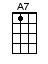 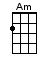 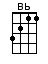 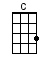 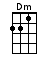 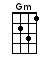 < Get your trumpets…er…kazoos ready! WOO! >INTRO:  / 1 2 3 4 /[Dm] / [Dm] / [Dm] / [Dm] /[Dm] / [Dm] / [Dm] / [Dm] /[Dm] She’s in to superstitions, black cats and voodoo dolls[Dm] I feel a premonition, that girl’s gonna make me fall[Dm] / [Dm] / [Dm] / [Dm] /[Dm] She’s in to new sensations, new kicks in the candlelight[Dm] She’s got a new addiction, for every day and nightShe’ll [Gm] make you take your clothes off and go [Am] dancin’ in the rainShe’ll [Bb] make you live her crazy life but she’ll [C] take away your painLike a [A7] bullet to your brain (come on!)[Dm] Upside, inside out, she’s [C] livin’ la vida [Dm] locaShe’ll [Dm] push and pull you down [C] livin’ la vida [Dm] locaHer [Dm] lips are devil red, and her [C] skin’s the colour of [Dm] mocha[Dm] She will wear you out [C] livin’ la vida [Dm] loca (come on!)[C] Livin’ la vida [Dm] loca (come on!) she’s [C] livin’ la vida [Dm] loca[Dm] / [Dm] Woo! / [Dm] / [Dm] All right! /[Dm] / [Dm] / [Dm] / [Dm] /[Dm] Woke up in New York city [Dm] in a funky, cheap hotel[Dm] She took my heart and she took my money[Dm] She must’ve slipped me a sleepin’ pillShe [Gm] never drinks the water, makes you [Am] order French champagneAnd [Bb] once you’ve had a taste of her, you’ll [C] never be the sameYeah, she’ll [A7] make you go insane (come on!)[Dm] Upside, inside out, she’s [C] livin’ la vida [Dm] locaShe’ll [Dm] push and pull you down [C] livin’ la vida [Dm] locaHer [Dm] lips are devil red, and her [C] skin’s the colour of [Dm] mocha[Dm] She will wear you out [C] livin’ la vida [Dm] loca (come on!)[C] Livin’ la vida [Dm] loca (come on!) she’s [C] livin’ la vida [Dm] loca[Dm] / [Dm] WOO! / [C] / [Dm] /[Dm] / [Dm] / [C] / [Dm] /She’ll [Gm] make you take your clothes off and go [Am] dancin’ in the rainShe’ll [Bb] make you live her crazy life but she’ll [C] take away your painLike a [A7] bullet to your brain (come on!)[Dm] Upside, inside out, she’s [C] livin’ la vida [Dm] locaShe’ll [Dm] push and pull you down [C] livin’ la vida [Dm] locaHer [Dm] lips are devil red, and her [C] skin’s the colour of [Dm] mocha[Dm] She will wear you out [C] livin’ la vida [Dm] loca (come on!)[C] Livin’ la vida [Dm] loca (come on!) she’s [C] livin’ la vida [Dm] loca[Dm] Gotta, gotta, gotta la vie, come on WOO!  [C] Come on over here / [Dm] /[Dm] / [Dm] / [C] / [Dm] /[Dm] / [Dm] / [C] / [Dm] Come on![Dm] / [Dm] / [C] Gotta la vida [Dm] loca[C] Gotta, gotta, gotta la [Dm] vida loca [C] Gotta, gotta, gotta la [Dm] vie!www.bytownukulele.ca